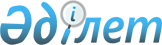 Баянауыл аудандық мәслихатының 2018 жылғы 05 қаңтардағы "Баянауыл ауданы бойынша 2018 - 2019 жылдарға арналған жайылымдарды басқару және оларды пайдалану жөніндегі жоспарды бекіту туралы" № 141/23 шешімінің күші жойылды деп тану туралыПавлодар облысы Баянауыл аудандық мәслихатының 2018 жылғы 24 қазандағы № 201/34 шешімі. Павлодар облысының Әділет департаментінде 2018 жылғы 12 қарашада № 6105 болып тіркелді
      Қазақстан Республикасының 2016 жылғы 6 сәуірдегі "Құқықтық актілер туралы" Заңының 46-бабы 2-тармағының 4) тармақшасына сәйкес, Баянауыл аудандық мәслихаты ШЕШІМ ҚАБЫЛДАДЫ:
      1. Баянауыл аудандық мәслихатының 2018 жылғы 05 қаңтардағы "Баянауыл ауданы бойынша 2018 - 2019 жылдарға арналған жайылымдарды басқару және оларды пайдалану жөніндегі жоспарды бекіту туралы" № 141/23 шешімінің (Нормативтік құқықтық актілерді мемлекеттік тіркеу тізілімінде № 5831 болып тіркелген, 2018 жылғы 01 ақпанда Қазақстан Республикасының нормативтік құқықтық актілерінің Эталондық бақылау банкінде электрондық түрде жарияланған) күші жойылды деп танылсын.
      2. Осы шешімнің орындалуын бақылау Баянауыл аудандық мәслихатының әлеуметтік-экономикалық даму мәселелері, бюджетті жоспарлау және әлеуметтік саясат жөніндегі тұрақты комиссиясына жүктелсін.
      3. Осы шешім алғашқы ресми жарияланған күнінен кейін күнтізбелік он күн өткен соң қолданысқа енгізіледі.
					© 2012. Қазақстан Республикасы Әділет министрлігінің «Қазақстан Республикасының Заңнама және құқықтық ақпарат институты» ШЖҚ РМК
				
      Сессия төрағасы,

      аудандық мәслихатының хатшысы

Т. Қасен
